Madrid, 14 de julio de 2020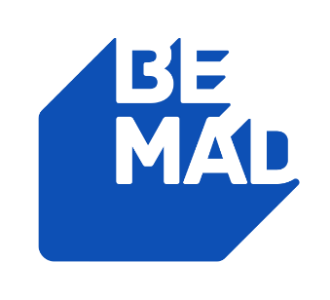 PROGRAMACIÓN DE BE MAD PARA EL MIÉRCOLES 15 DE JULIOEsta programación podrá sufrir modificaciones en función de la actualidad.15/07/2020MIÉRCOLESFDFH.PrevCalf.ProgramaEp./Serie6:00TPMALAS PULGAS36:30+7FRANK DE LA JUNGLA: 'SUPERVIVENCIA EN LA SELVA'237:10+7FRANK DE LA JUNGLA: 'SAFARI ANIMAL'247:50+7FRANK DE LA JUNGLA: 'MONGOLIA: EN BUSCA DE LOS HOMBRES RENO'259:00+7FRANK DE LA JUNGLA: 'MONGOLIA 2: DESIERTOS Y ÁGUILAS'2610:00+7FRANK DE LA JUNGLA: 'DESMONTANDO MITOS ANIMALES'2711:00+7FRANK DE LA JUNGLA: 'ANIMALES EXTRAÑOS'2812:00TPMEJOR LLAMA A KIKO3012:35TPROBIN FOOD5913:20TPROBIN FOOD6013:55TPROBIN FOOD6114:35TPROBIN FOOD6215:15+7CALLEJEROS VIAJEROS: 'JORDANIA'10316:10+7CALLEJEROS VIAJEROS: 'MARRAKECH'1617:00+7CALLEJEROS VIAJEROS: 'BODA MARROQUÍ'17018:00+7CALLEJEROS VIAJEROS: 'TÚNEZ'5119:00+7CALLEJEROS VIAJEROS: 'CATAR'8620:00+7CALLEJEROS VIAJEROS: 'DUBÁI, LA MÁS RICA'17720:45+12EN EL PUNTO DE MIRA: 'BOOM TURÍSTICO'1221:30+12EN EL PUNTO DE MIRA: 'TURISTAS ESTAFADORES'4722:45+12EN EL PUNTO DE MIRA: 'LA MAFIA DE TURISTAS ESTAFADORES'6623:35+16EN EL PUNTO DE MIRA: 'VERANO EN BENIDORM'381:05+16EN EL PUNTO DE MIRA: 'VERANO EN MARBELLA'372:15TPMEJOR LLAMA A KIKO313:00+16EN EL PUNTO DE MIRA: 'VERANO EN CÁDIZ'424:00+16EN EL PUNTO DE MIRA: 'LA COSTA GALLEGA'765:10+16EN EL PUNTO DE MIRA: 'LA COSTA DEL SOL'78